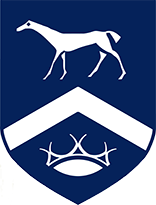 Teacher of Food Preparation and Nutrition  JOB DESCRIPTIONDepartment Overview:The Food department is popular and thriving with large numbers of students opting for Food and Nutrition GCSE each year. We are looking for an enthusiastic, motivated teacher to take lead in the department. To lead on curriculum and delivery of food throughout all key stages. Purpose: To implement and deliver an appropriately broad, balanced, relevant and differentiated curriculum for students and to support a designated curriculum area as appropriateTo monitor and support the overall progress and development of students as a teacher/Form TutorTo facilitate and encourage a learning experience which provides students with the opportunity to achieve their individual potentialTo contribute to raising standards of student attainmentTo share and support the school’s responsibility to provide and monitor opportunities for personal and academic growthReporting to: SLT line manager Responsible for: The provision of a full learning experience and support for studentsLiaising with:   Head/Deputy, teaching/support staff LEA representatives, external agencies and parentsWorking time:   0.8 		4 days per week 		Part time Main Core Duties: Operational/Strategic Planning: To assist in the development of appropriate syllabuses, resources, schemes of work, marking policies and teaching strategies in the Curriculum Area and DevelopmentTo contribute to the Curriculum Area and Department’s development plan and its implementationCurriculum Provision: To assist the Subject Leader and the SLT Line Manager to ensure that the curriculum area provides a range of teaching which compliments the school’s strategic objectivesCurriculum Development: To assist in the process of curriculum development and change so as to ensure the continued relevance to the needs of students, examining and awarding bodies and the school’s Mission and Strategic ObjectivesStaff Development: To take part in the school’s staff development programme by participating in arrangements for further training and professional developmentTo continue personal development in the relevant areas including subject knowledge and teaching methodsTo engage actively in the Performance Management Review processTo ensure the effective/efficient deployment of classroom supportTo work as a member of a designated team and to contribute positively to effective working relations within the schoolQuality Assurance: To help to implement school quality procedures and to adhere to thoseTo contribute to the process of monitoring and evaluation of the curriculum area/development in line with agreed school procedures, including evaluation against quality standards and performance criteriaTo review from time to time methods of teaching and programmes of workTo take part, as may be required, in the review, development and management of activities relating to the curriculum, organisation and pastoral functions of the schoolManagement Information: To maintain appropriate records and to provide relevant accurate and up-to-date information for MIS, registers, etcTo complete the relevant documentation to assist in the tracking of studentsTo track student progress and use information to inform teaching and learningCommunications: To communicate effectively with the parents of students as appropriateWhere appropriate, to communicate and co-operate with persons or bodies outside the schoolTo follow agreed policies for communications in the schoolMarketing and Liaison: To take part in marketing and liaison activities such as Open Evenings, parents, Evenings, Review Days and liaison events with partner schoolsTo contribute to the development of effective subject links with external agenciesManagement of Resources: To contribute to the process of the ordering and allocation of equipment and materialsTo assist the Subject Leader to identify resource needs and to contribute to the efficient/effective use if physical resourcesTo co-operate with other staff to ensure a sharing and effective usage of resources to the benefit of the school, department and the studentsPastoral System: To be a Form Tutor to an assigned group of studentsTo promote the general progress and well-being of individual students and of the Form Tutor Group as a wholeTo liaise with a Pastoral Leader to ensure the implementation of the school’s Pastoral SystemTo register students, accompany them to assemblies, encourage their full attendance at all lessons and their participation in other aspects of school lifeTo evaluate and monitor the progress of students and keep up-to-date student records as may be requiredTo contribute to the preparation of Action Plans and progress files and other reports To alert the appropriate staff to problems experienced by students and to make recommendations as to how these may be resolvedTo communicate as appropriate, with the parents of students and with persons or bodies outside the school concerned with the welfare of individual students, after consultation with the appropriate staffTo contribute to PSHE and citizenship and enterprise according to school policyTo apply the behaviour management systems so that effective learning can take placeTeaching: To teach students, according to their educational needs, including the setting and marking of work to be carried out by the student in school and elsewhereTo assess, record and report on the attendance, progress, development and attainment of students and to keep such records as are requiredTo provide, or contribute to, oral and written assessments, reports and references relating to individual students and groups of studentsTo ensure that ICT, Literacy, Numeracy and school subject specialism(s) are reflected in the teaching/learning experience of studentsTo undertake a designated programme of teachingTo ensure a high quality learning experience for students which meets internal and external quality standardsTo prepare and update subject materialsTo use a variety of delivery methods which will stimulate learning appropriate to student needs and demands of the syllabusTo maintain discipline in accordance with the school’s procedures, and to encourage good practice with regard to punctuality, behaviour, standards of work and homeworkTo undertake assessment of students as requested by external examination bodies, department and school proceduresTo mark, grade and give written/verbal and diagnostic feedback as requiredOther Specific Duties: To play a full part in the life of the school community, to support its distinctive mission and ethos and to encourage staff and students to follow this exampleTo support the school in meeting its legal requirements for worshipTo promote actively the school’s corporate policiesTo continue personal development as agreedTo comply with the school’s Health & Safety Policy and undertake risk assessments as appropriateTo undertake any other reasonable duty requested by the HeadteacherThis job description is current at the date show, but following consultation with you, may be changed by Management to reflect or anticipate changes in the job which are commensurate with the salary and job title. Bottom of Form